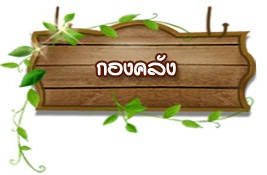 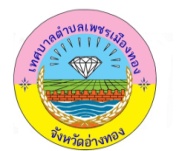 จดหมายข่าว  ฉบับที่  6/2562  ประจำเดือน  มีนาคม 2562******************************************************************************รายงานผลการจัดเก็บรายได้ภาษีจัดเก็บรายได้ (บาท)เดือน มีนาคม  2562จัดเก็บรายได้ทั้งปี (บาท)( 1ตุลาคม 2561 – ปัจจุบัน)ภาษีโรงเรือนและที่ดิน164,323.43219,940.12ภาษีบำรุงท้องที่14,041.9550,306.55ภาษีป้าย52,475.2061,769.60อากรฆ่าสัตว์7,83044,330ค่าธรรมเนียมขยะมูลฝอย4,200146,510รวม242,870.58522,856.27